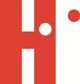 E_NOMINATION FORMfor election to the HFV Committee of Management at the2021 Annual General MeetingThe number of committee vacancies to be filled is a minimum of seven and a maximum of eleven.Candidates may nominate themselves. Nominations are to be signed by the Candidate and the Seconder, both of whom must be current financial members of HFV when the form is lodged. If you are unsure of your membership status, or require a seconder for your nomination, please contact our offices on 03) 9555 7595 or email andrea@hfv.org.au.Candidate Name: Address: Phone:	Email:Candidate Signature:Proposer Name: may be selfI propose to nominate the abovenamed/self as a candidate for election to the 2020/2021 Committee of Management of Haemophilia Foundation Victoria Committee at the HFV Annual General Meeting to be held on-line via zoom on Wednesday 27 October at 7pm.Seconder Name:Seconder Signature:Nomination forms are to be addressed to The Secretary and must reach the HFV office, 13 Keith St Hampton East, fax 03 9555 7375 or email to andrea@hfv.org.au by 4.30pm Monday 18th October 2021, after which time nominations will be reviewed for endorsement by a member of the current committee.About the Committee The committee drives the strategic direction and management of the organisation. There are usually between 6-8 Committee Meetings each year. Meetings are held in the evening at the HFV offices. Attendance via phone conference call is available. Prior to nominating, members are most welcome to attend a committee meeting as an observer.  Please contact our office to arrange.To vote at the AGM you must be a current financial member. By maintaining your membership, you are also helping HFV deliver and maintain services that help support individuals and families in Victoria affected by bleeding disorders.Connect	Support	Empower